CHƯƠNG TRÌNH HỘI THẢO                         GÓP Ý DỰ THẢO LUẬT ĐẤU THẦU (SỬA ĐỔI)Hà Nội, ngày 13/4/2023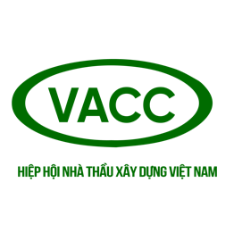 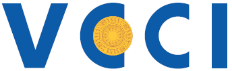 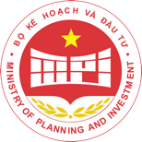 08h00 - 08h30Đăng ký đại biểu08h30 - 08h50Khai mạc Hội thảo Ông Đậu Anh Tuấn, Phó Tổng thư ký kiêm Trưởng Ban Pháp chế, VCCIÔng Trần Hào Hùng, Cục trưởng Cục Quản lý đấu thầu,           Bộ Kế hoạch và Đầu tưÔng Nguyễn Quốc Hiệp, Chủ tịch Hiệp hội Các nhà thầu xây dựng Việt Nam08h50 – 09h10Trình bày nội dung cơ bản của Dự thảo Luật Đấu thầu            (sửa đổi)Bà Nguyễn Thị Thúy Hằng, Phó Cục trưởng, Cục Quản lý đấu thầu, Bộ Kế hoạch và Đầu tưBình luận về một số quy định tại Dự thảo Luật Đấu thầu (sửa đổi)Bình luận về một số quy định tại Dự thảo Luật Đấu thầu (sửa đổi)09h10 - 10h00Các tham luận đến từ các doanh nghiệp, hiệp hội, chuyên gia10h00 – 10h10Nghỉ giải laoBình luận về một số quy định tại Dự thảo Dự thảo Luật Đấu thầu (sửa đổi)Bình luận về một số quy định tại Dự thảo Dự thảo Luật Đấu thầu (sửa đổi)10h10 - 11h00Các tham luận đến từ các doanh nghiệp, hiệp hội, chuyên gia11h00 - 11h20Trao đổi của đại diện cơ quan chủ trì soạn thảo11h20 - 11h30Kết luận Hội thảo